Р О С С И Й С К А Я  Ф Е Д Е Р А Ц И ЯБ Е Л Г О Р О Д С К А Я  О Б Л А С Т Ь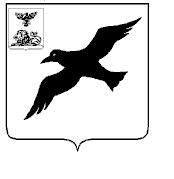 СОВЕТ ДЕПУТАТОВГРАЙВОРОНСКОГО ГОРОДСКОГО ОКРУГАПЕРВОГО СОЗЫВАРЕШЕНИЕ 25  апреля  2019 года                                                                             № 181 В соответствии с Федеральным законом от 6 октября 2003 года    №131-ФЗ «Об общих принципах организации местного самоуправления в Российской Федерации», Бюджетным кодексом Российской Федерации Совет депутатов Грайворонского городского округа  р е ш и л :1. Утвердить отчет об исполнении бюджета Безыменского сельского поселения      за  2018 год по доходам в сумме 4 737 тыс. рублей и по расходам в сумме -  4 163 тыс. рублей с превышением доходов над расходами (профицит бюджета) в сумме 574 тыс. рублей со следующими показателями:- по источникам финансирования дефицита бюджета Безыменского сельского поселения за 2018 год по кодам классификации источников финансирования дефицитов бюджетов согласно приложению 1 к настоящему решению;- по доходам бюджета Безыменского сельского поселения  за 2018 год по кодам классификации доходов бюджета согласно приложению 2 к настоящему решению;- по распределению бюджетных ассигнований бюджета Безыменского  сельского поселения  за 2018 год по разделам и подразделам, целевым статьям и видам расходов классификации расходов бюджета согласно приложению 3 к настоящему решению; - по ведомственной структуре расходов бюджета Безыменского сельского поселения за 2018 год согласно приложению 4 к настоящему решению;- по распределению бюджетных ассигнований по целевым статьям (муниципальным программам Безыменского сельского поселения и непрограммным направлениям деятельности), группам видов расходов, разделам, подразделам классификации расходов бюджета на 2018 год согласно приложению 5 к настоящему решению;- по распределению межбюджетных трансфертов, получаемых из бюджета Грайворонского района согласно приложению 6 к настоящему решению.2. Опубликовать настоящее решение в газете «Родной край» и в сетевом издании «Родной край 31» (rodkray31.ru), разместить на официальном сайте органов местного самоуправления Грайворонского городского округа (graivoron.ru).3. Контроль за выполнением данного решения возложить на постоянную комиссию Совета депутатов Грайворонского городского округа по бюджету, финансам, налогам и стратегическому развитию   (Шевченко В.В.).Председатель Совета депутатовГрайворонского городского округа                                              В.Н. ГорбаньПриложение   № 2к решению  Совета депутатовГрайворонского городского округаот 25 апреля  2019 года № 181"Об  исполнении бюджета Безыменского            сельского поселения            Грайворонского района за  2018 год"Доходы бюджета Безыменского сельского поселения муниципального района "Грайворонскийрайон" Белгородской области за 2018 год по кодам классификации доходов бюджета              Приложение   № 3к решению  Совета депутатовГрайворонского городского округаот 25 апреля  2019 года № 181"Об  исполнении бюджета Безыменского            сельского поселения            Грайворонского района за  2018 год"                                 Приложение   № 4к решению  Совета депутатовГрайворонского городского округаот 25 апреля  2019 года № 181"Об  исполнении бюджета Безыменского            сельского поселения            Грайворонского района за  2018 год"Приложение   № 5к решению  Совета депутатов Грайворонского городского округаот 25 апреля  2019 года № 181"Об  исполнении бюджета Безыменского            сельского поселения            Грайворонского района за  2018 год"Распределение бюджетных ассигнований по целевым статьям (муниципальным программам Безыменского сельского поселения и не программным направлениям деятельности), группам видов расходов, разделам, подразделам классификации расходов бюджета на 2018 годПриложение   № 6к решению  Совета депутатовГрайворонского городского округаот 25 апреля  2019 года № 181"Об  исполнении бюджета Безыменского            сельского поселения            Грайворонского района за  2018 год"Об  исполнении бюджета Безыменского сельского поселения за  2018 годПриложение   № 1к решению  Совета депутатов Грайворонского городского округаот 25 апреля  2019 года № 181"Об  исполнении бюджета Безыменского            сельского поселения            Грайворонского района за  2018 год"Приложение   № 1к решению  Совета депутатов Грайворонского городского округаот 25 апреля  2019 года № 181"Об  исполнении бюджета Безыменского            сельского поселения            Грайворонского района за  2018 год"Приложение   № 1к решению  Совета депутатов Грайворонского городского округаот 25 апреля  2019 года № 181"Об  исполнении бюджета Безыменского            сельского поселения            Грайворонского района за  2018 год"Источники финансирования дефицита бюджета Безыменского сельского поселения за 2018 год покодам классификации источников внутреннего финансирования дефицитов бюджетовИсточники финансирования дефицита бюджета Безыменского сельского поселения за 2018 год покодам классификации источников внутреннего финансирования дефицитов бюджетовИсточники финансирования дефицита бюджета Безыменского сельского поселения за 2018 год покодам классификации источников внутреннего финансирования дефицитов бюджетовИсточники финансирования дефицита бюджета Безыменского сельского поселения за 2018 год покодам классификации источников внутреннего финансирования дефицитов бюджетовИсточники финансирования дефицита бюджета Безыменского сельского поселения за 2018 год покодам классификации источников внутреннего финансирования дефицитов бюджетовИсточники финансирования дефицита бюджета Безыменского сельского поселения за 2018 год покодам классификации источников внутреннего финансирования дефицитов бюджетовКод бюджетной классификацииКод бюджетной классификацииКод бюджетной классификацииКод бюджетной классификацииНаименование показателяСумматыс. руб.администратораисточникавнутреннегофинансированиядефицитабюджетаБезыменского сельского поселенияисточника внутреннегофинансированиядефицитабюджетаБезыменского сельскогопоселенияисточника внутреннегофинансированиядефицитабюджетаБезыменского сельскогопоселенияисточника внутреннегофинансированиядефицитабюджетаБезыменского сельскогопоселенияНаименование показателяСумматыс. руб.администратораисточникавнутреннегофинансированиядефицитабюджетаБезыменского сельского поселенияНаименование показателяСумматыс. руб.Наименование показателяСумматыс. руб.901Администрация Безыменского сельского поселения-57490101 05 00 00 00 0000 00001 05 00 00 00 0000 00001 05 00 00 00 0000 000Изменение остатков средств на счетах по учету  средств бюджета-57490101 05 00 00 00 0000 50001 05 00 00 00 0000 50001 05 00 00 00 0000 500Увеличение остатков средств бюджета-473790101 05 02 00 00 0000 50001 05 02 00 00 0000 50001 05 02 00 00 0000 500Увеличение прочих остатков средств бюджета-473790101 05 02 01 00 0000 51001 05 02 01 00 0000 51001 05 02 01 00 0000 510Увеличение прочих остатков денежных средств  бюджета-473790101 05 02 01 10 0000 51001 05 02 01 10 0000 51001 05 02 01 10 0000 510Увеличение прочих остатков денежных средств  бюджетов поселений-473790101 05 00 00 00 0000 60001 05 00 00 00 0000 60001 05 00 00 00 0000 600Уменьшение остатков средств бюджета416390101 05 02 00 00 0000 60001 05 02 00 00 0000 60001 05 02 00 00 0000 600Уменьшение прочих остатков средств бюджета416390101 05 02 01 00 0000 61001 05 02 01 00 0000 61001 05 02 01 00 0000 610Уменьшение прочих остатков денежных средств  бюджета416390101 05 02 01 10 0000 61001 05 02 01 10 0000 61001 05 02 01 10 0000 610Уменьшение прочих остатков денежных средств  бюджетов поселений4163Наименование показателяКод бюджетной классификацииКод бюджетной классификацииСумматыс. руб.администратора поступленийдоходов бюджета Безыменского сельского поселенияИтого доходов4737Межрайонная инспекция ФНС России № 5 по Белгородской области1821998Налог на доходы физических лиц18210102000010000 110100Единый сельскохозяйственный налог18210503010010000 1103Налог на имущество физических лиц18210601000000000 11081Земельный налог18210606000000000 1101814Администрация Безыменского  сельского поселения9012739Дотации бюджетам сельских поселений на выравнивание бюджетной обеспеченности901202150011000001512655Субвенции бюджетам поселений на осуществление первичного воинского учета на территориях, где отсутствуют военные комиссариаты90120235118100000 15142Межбюджетные трансферты ,передаваемые бюджетам сельских поселений для компенсации дополнительных расходов , возникших в результате решений, принятых органами власти другого уровня Поступления от других бюджетов бюджетной системы Российской Федерации90120245000000000 15142Распределение бюджетных ассигнований по разделам и  подразделам, целевым статьям и видам расходов классификации расходов бюджета на 2018 годРаспределение бюджетных ассигнований по разделам и  подразделам, целевым статьям и видам расходов классификации расходов бюджета на 2018 годРаспределение бюджетных ассигнований по разделам и  подразделам, целевым статьям и видам расходов классификации расходов бюджета на 2018 годРаспределение бюджетных ассигнований по разделам и  подразделам, целевым статьям и видам расходов классификации расходов бюджета на 2018 годРаспределение бюджетных ассигнований по разделам и  подразделам, целевым статьям и видам расходов классификации расходов бюджета на 2018 годРаспределение бюджетных ассигнований по разделам и  подразделам, целевым статьям и видам расходов классификации расходов бюджета на 2018 годРаспределение бюджетных ассигнований по разделам и  подразделам, целевым статьям и видам расходов классификации расходов бюджета на 2018 годРаспределение бюджетных ассигнований по разделам и  подразделам, целевым статьям и видам расходов классификации расходов бюджета на 2018 годРаспределение бюджетных ассигнований по разделам и  подразделам, целевым статьям и видам расходов классификации расходов бюджета на 2018 годРаспределение бюджетных ассигнований по разделам и  подразделам, целевым статьям и видам расходов классификации расходов бюджета на 2018 годРаспределение бюджетных ассигнований по разделам и  подразделам, целевым статьям и видам расходов классификации расходов бюджета на 2018 годРаспределение бюджетных ассигнований по разделам и  подразделам, целевым статьям и видам расходов классификации расходов бюджета на 2018 годРаспределение бюджетных ассигнований по разделам и  подразделам, целевым статьям и видам расходов классификации расходов бюджета на 2018 годРаспределение бюджетных ассигнований по разделам и  подразделам, целевым статьям и видам расходов классификации расходов бюджета на 2018 годРазделПодразделЦелевые статьиВид расходаСумма(тыс.руб.)РазделПодразделЦелевые статьиВид расходаСумма(тыс.руб.)1123456Общегосударственные вопросыОбщегосударственные вопросы01002970Функционирование Правительства Российской Федерации, высших исполнительных органов государственной власти субъектов Российской Федерации, местных администрацийФункционирование Правительства Российской Федерации, высших исполнительных органов государственной власти субъектов Российской Федерации, местных администраций01042970Руководство и управление в сфере установленных функций органов государственной власти субъектов Российской Федерации  и органов местного самоуправленияРуководство и управление в сфере установленных функций органов государственной власти субъектов Российской Федерации  и органов местного самоуправления010499900001802199Расходы на выплату персонала в целях обеспечения выполнения функций государственными органами,казенными учреждениями,органами управления государственными внебюджетными фондамиРасходы на выплату персонала в целях обеспечения выполнения функций государственными органами,казенными учреждениями,органами управления государственными внебюджетными фондами010499900001801001696Закупка товаров работ и услуг для государственных нуждЗакупка товаров работ и услуг для государственных нужд01049990000180200470Иные бюджетные ассигнованияИные бюджетные ассигнования0104999000018080033Глава местной администрации (исполнительно-распорядительного органа муниципального образования)Глава местной администрации (исполнительно-распорядительного органа муниципального образования)01049990000190771Расходы на выплату персонала в целях обеспечения выполнения функций государственными органами, казенными учреждениями,органами управления государственными внебюджетными фондамиРасходы на выплату персонала в целях обеспечения выполнения функций государственными органами, казенными учреждениями,органами управления государственными внебюджетными фондами01049990000190100771Национальная оборонаНациональная оборона020042Мобилизационная подготовка экономикиМобилизационная подготовка экономики020342Расходные обязательства, связанные с реализацией вопросов в отрасли национальной обороныРасходные обязательства, связанные с реализацией вопросов в отрасли национальной обороны0203999005118042Расходы, связанные с осуществлением мобилизационной и вневойсковой подготовкойРасходы, связанные с осуществлением мобилизационной и вневойсковой подготовкой0203999005118042Осуществление первичного воинского учета на территориях, где отсутствуют военные комиссариатыОсуществление первичного воинского учета на территориях, где отсутствуют военные комиссариаты0203999005118042Расходы на выплату персонала в целях обеспечения выполнения функций государственными органами, казенными учреждениями,органами управления государственными внебюджетными фондамиРасходы на выплату персонала в целях обеспечения выполнения функций государственными органами, казенными учреждениями,органами управления государственными внебюджетными фондами0203999005118010042Национальная экономикаНациональная экономика040016Другие вопросы национальной экономикиДругие вопросы национальной экономики041216Мероприятия по землеустройству и землепользованиюМероприятия по землеустройству и землепользованию0412111026046016Закупка товаров, работ, услуг для государственных нуждЗакупка товаров, работ, услуг для государственных нужд0412111026046020016Жилищно-коммунальное хозяйство051121Благоустройство0503111 0000 0001121Организация благоустройства050311101260101121Закупка товаров работ и услуг для государственных нужд050311101260102001121Культура, кинематография, средства массовой информации0814Культура080114Расходы, связанные с реализацией вопросов в отрасли культуры кинематографии0801112 0000 00014Расходы,связанные с созданием условийдля организации досуга и услугами организации культуры0801112012999014Мероприятия0801112012999014Закупка товаров работ и услуг для государственных нужд0801112012999020014ВСЕГО расходов по бюджету4163Ведомственная структура расходов бюджета Безыменского сельского поселения   на 2018 годВедомственная структура расходов бюджета Безыменского сельского поселения   на 2018 годВедомственная структура расходов бюджета Безыменского сельского поселения   на 2018 годВедомственная структура расходов бюджета Безыменского сельского поселения   на 2018 годВедомственная структура расходов бюджета Безыменского сельского поселения   на 2018 годВедомственная структура расходов бюджета Безыменского сельского поселения   на 2018 годВедомственная структура расходов бюджета Безыменского сельского поселения   на 2018 годНаименованиеМинистерство, ведомствоРазделПодразделЦелевая статьяВид расходаСумматыс .руб.1234567ВСЕГО9014163Общегосударственные вопросы901012970Функционирование Правительства Российской Федерации, высших исполнительных органов государственной власти субъектов Российской Федерации, местных администраций90101042970Руководство и управление в сфере установленных функций органов государственной власти субъектов Российской Федерации  и органов местного самоуправления901010499 9 0000 0002970Обеспечение функций органов местного самоуправления901010499 9 00001802199Расходы на выплату персоналу в целях обеспечения выполнения функций государственными органами, казенными учреждениями, органами управления государственными внебюджетными фондами901010499 9 00001801001696Закупка товаров и услуг для государственных нужд901010499 9 0000180200470Иные бюджетные ассигнования901010499 9 0000 18080033Глава местной администрации (исполнительно-распорядительного органа муниципального образования)901010499 9 0000190771Расходы на выплату персоналу в целях обеспечения выполнения функций государственными органами, казенными учреждениями, органами управления государственными внебюджетными фондами901010499 9 0000190100771Национальная оборона9010242Мобилизационная подготовка экономики9010203999 0000 00042Осуществление первичного воинского учета на территориях, где отсутствуют военные комиссариаты9010203999 005118042Расходы на выплату персоналу в целях обеспечения выполнения функций государственными органами, казенными учреждениями, органами управления государственными внебюджетными фондами9010203999 005118010042Национальная экономика9010416Другие вопросы по национальной экономике901041216Расходы, связанные с реализацией других вопросов национальной экономики9010412111 0000 00016Мероприятия по землеустройству и землепользованию9010412111 026046016Закупка товаров и услуг для государственных нужд9010412111 026046020016Жилищно-коммунальное хозяйство901051121Благоустройство90105031121Расходы связанные с организацией благоустройства9010503111 0000 0001121Организация благоустройства9010503111 01260101121Закупка товаров и услуг для государственных нужд9010503111 01260102001121Культура, кинематография, средства массовой информации9010814Культура901080114Расходы, связанные с реализацией вопросов в отрасли культуры, кинематографии9010801112 0000 00014Мероприятия9010801112 012999014Закупка товаров и услуг для государственных нужд9010801112 012999020014НаименованиеЦСРВРРЗПРСумматыс.руб.Муниципальная программа «Социально-экономического развития Безыменского  сельского поселения на 2015-2020 годы»11 000000001137Подпрограмма 1 «Благоустройство населенных пунктов»11 1 01000001121Благоустройство11 1 01260101121Обеспечение деятельности (оказания услуг) казенных учреждений (Закупка товаров, работ и услуг для государственных нужд)11 1 012601020005031121Обеспечение деятельности (оказания услуг) казенных учреждений (Реализация мероприятий по землеустройству и землепользованию)11 1 026046016Обеспечение деятельности (оказания услуг) казенных учреждений (Закупка товаров, работ и услуг для государственных нужд)11 1 0260460200041216Подпрограмма «Организация мероприятий в рамках культуры»11 2 010000014Мероприятия (Закупка товаров, работ и услуг для государственных нужд)11 2 0129990200080114Непрограммное направление деятельности "Реализация функций органов власти Безыменского сельского поселения"99 9 00000002970Функционирование Правительства Российской Федерации, высших исполнительных органов государственной власти субъектов Российской Федерации, местных администраций99 9 000000001042970Национальная оборона99 9 0051180100020342Итого4163Межбюджетные трансферты, получаемые из бюджета Грайворонского района                                                                    Межбюджетные трансферты, получаемые из бюджета Грайворонского района                                                                    Межбюджетные трансферты, получаемые из бюджета Грайворонского района                                                                    (тыс. рублей)Код бюджетной классификацииНаименование показателейСумма2 02 00000 00 0000 000Безвозмездные поступления от других бюджетов бюджетной системы Российской Федерации27392 02 15001 10 0000 151Дотации бюджетам сельских поселений на выравнивание уровня бюджетной обеспеченности26552 02 45160 10 0000 151Межбюджетные трансферты, передаваемые бюджетам сельских поселений для компенсации дополнительных расходов, возникших в результате решений, принятых органами власти другого уровня422 02 35118 10 0000 151Субвенции бюджетам сельских поселений на осуществление первичного воинского учета на территориях, где отсутствуют военные комиссариаты42